WORLD RELIEF NORTH TEXAS CHILDCARE VOLUNTEER ROLE DESCRIPTION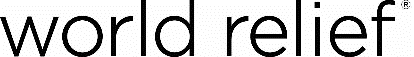 Scope of WorkThe purpose of this role is to supervise and engage with children whose parents are participating in World Relief programming sessions, classes or activities. Volunteers will model positive behavior, lead age-appropriate activities and provide a safe and positive environment, adhering to World Relief policies related to prevention or sexual exploitation and abuse.Duties & ResponsibilitiesBeing responsible for supervising and actively engaging with children of various ages in recreational activities, arts and crafts, group games and creative play. Providing care for children, such as adhering to schedules and routines and cleaning rooms and toys. Developing and encouraging age-appropriate learning and socialization to ensure children learn basic skills and concepts, such as healthy communication, positive behaviors, boundaries, and expression of feelings, manners, sharing, etc. Helping children discover new interests by introducing them to art, music, sports, and other potential hobbies. Providing guidance or approved discipline, as needed. Maintaining a safe environment for the children, including one that includes no bullying or violent play.Communicating with World Relief regarding on-going facility, program, and parent needs or concerns.Keeping the childcare areas clean and organized.Being responsible for making sure each parent/guardian has signed Parental Consent Form and Permission for Snacks forms.Abiding by mandatory reporting laws and document any behavioral or accidental incidents.Skill & Qualification RequirementsPassion for working with children of varying ages Flexibility Dependable, responsible, and capable of working independently Ability to be empathetic and non-judgmental Ability to exhibit professionalism Ability to work in diverse populations Experience working in childcare Must be at least 18 years of ageIn-role Training and Supervision Must complete all volunteer training requirements.Must acknowledge and agree to World Relief’s Child Policies and Procedures.Will occasionally be asked to attend additional trainings on service updates and community resources. Will be supervised by the ELI Site Lead Teacher, ELI Coordinator, and Volunteer Coordinator.Time Requirements – must be able to commit to one ESL class per week for 6 months.Location – ESL Classes are Monday from 2:00-3:30 pm, Tuesday from 10:00-11:30 am, Thursday from 10:00-11:30 am, and Saturday from 12:30-2:00 pm at the Clubhouse at the Monarch Pass Apartment Complex.Work Environment – You must be able to squat low and pick up children. You must dress modestly when you volunteer. No short shorts, tank tops, or revealing clothing. Please do not take pictures with the children and post them on social media. We do not have permission for most of these children to post.Orientation & Training Volunteer Orientation & Training RequiredApply Herehttps://worldrelief.org/north-texas/get-involved/volunteer-application/